Publicado en Madrid el 24/05/2023 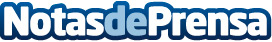 Johnson Controls adquiere Hybrid Energy A S, contribuyendo a los esfuerzos de descarbonización y sostenibilidad La adquisición permitirá a Johnson Controls suministrar bombas de calor de alta temperatura en mercados industriales y de calefacción urbana en rápido crecimiento, especialmente en Europa. La ampliación de la oferta de gamas de temperatura amplía la creciente cartera de bombas de calor industriales de la empresa. La tecnología patentada puede alcanzar temperaturas superiores a 100 grados Celsius utilizando refrigerantes naturales de muy bajo PCADatos de contacto:Axicom para JCI916 61 17 37Nota de prensa publicada en: https://www.notasdeprensa.es/johnson-controls-adquiere-hybrid-energy-a-s Categorias: Nacional Madrid Sostenibilidad Innovación Tecnológica Sector Energético http://www.notasdeprensa.es